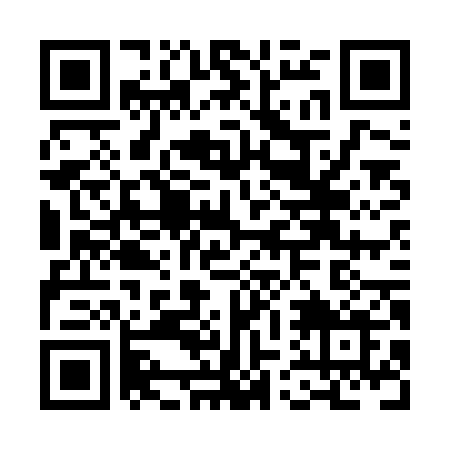 Prayer times for Guildwood Village, Ontario, CanadaWed 1 May 2024 - Fri 31 May 2024High Latitude Method: Angle Based RulePrayer Calculation Method: Islamic Society of North AmericaAsar Calculation Method: HanafiPrayer times provided by https://www.salahtimes.comDateDayFajrSunriseDhuhrAsrMaghribIsha1Wed4:376:081:146:138:209:522Thu4:356:071:146:148:219:533Fri4:336:051:146:148:229:554Sat4:316:041:146:158:249:575Sun4:296:031:136:168:259:586Mon4:286:011:136:168:2610:007Tue4:266:001:136:178:2710:028Wed4:245:591:136:188:2810:039Thu4:225:581:136:188:2910:0510Fri4:215:561:136:198:3010:0711Sat4:195:551:136:208:3210:0812Sun4:175:541:136:208:3310:1013Mon4:165:531:136:218:3410:1114Tue4:145:521:136:228:3510:1315Wed4:135:511:136:228:3610:1516Thu4:115:501:136:238:3710:1617Fri4:095:491:136:238:3810:1818Sat4:085:481:136:248:3910:1919Sun4:075:471:136:258:4010:2120Mon4:055:461:136:258:4110:2221Tue4:045:451:136:268:4210:2422Wed4:025:441:146:268:4310:2523Thu4:015:431:146:278:4410:2724Fri4:005:431:146:288:4510:2825Sat3:585:421:146:288:4610:3026Sun3:575:411:146:298:4710:3127Mon3:565:401:146:298:4810:3328Tue3:555:401:146:308:4910:3429Wed3:545:391:146:308:5010:3530Thu3:535:391:146:318:5110:3731Fri3:525:381:156:318:5110:38